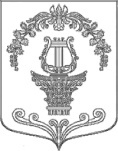 АДМИНИСТРАЦИЯ ТАИЦКОГО ГОРОДСКОГО ПОСЕЛЕНИЯ ГАТЧИНСКОГО МУНИЦИПАЛЬНОГО РАЙОНАПОСТАНОВЛЕНИЕОт  07.08.2020                                                                                        № 371Об    организации    обучения     населения Таицкого городского поселения в  области  Гражданской    обороны    и     защиты   от чрезвычайных       ситуаций      природного и техногенного характераВ связи  кадровыми изменениями в администрации Таицкого городского поселения и в соответствии с требованиями федеральных законов «О защите населения и территорий от чрезвычайных ситуаций природного и техногенного характера» от 21 декабря 1994 года № 68-ФЗ и «О гражданской обороне» от 12 февраля 1998 года № 28-ФЗ, постановлений Правительства Российской Федерации от 2 ноября 2000 года № 841 «Об утверждении Положения о подготовке населения в области гражданской обороны» и от 4 сентября 2003 года № 547 «О подготовке населения в области защиты от чрезвычайных ситуаций природного и техногенного характера», администрация Таицкого городского поселения ПОСТАНОВЛЯЕТ:1. Утвердить Положение об учебно-консультационном пункте по гражданской обороне и чрезвычайным ситуациям муниципального образования Таицкое городское поселение согласно приложению.2. Директору МКУК «Таицкий культурно-досуговый центр» организовать обучение неработающего населения в соответствии с действующим законодательством и Положением об учебно-консультационном пункте по гражданской обороне и чрезвычайным ситуациям, укомплектовать его необходимыми документами и литературой. 3. Рекомендовать руководителям предприятий, организаций, объектов жизнеобеспечения, производственного и социального назначения расположенных на территории Таицкого городского поселения  независимо от их организационно-правовых форм организовать обучение всех категорий рабочих и служащих в соответствии с постановлением Правительства Российской Федерации от 02.11.2000 № 841 «Об утверждении Положения о подготовке населения в области гражданской обороны» и распоряжением Правительства Ленинградской области от 30.07.2001  № 283-р «Об организации обучения населения Ленинградской области в сфере гражданской обороны и защиты от чрезвычайных ситуаций природного и техногенного характера».4. Уполномоченному по делам ГО ЧС и ПБ  администрации Таицкого городского поселения обеспечить широкую пропаганду знаний в области гражданской обороны и защиты от чрезвычайных ситуаций с использованием средств массовой информации, Интернет ресурсов, официального сайта администрации Таицкого городского поселения. 5.  Признать утратившим силу постановление администрации Таицкого городского поселения  от 19.01.2009 года №2 «Об организации обучения и подготовки руководящего состава, персонала НАСФ и населения в сфере гражданской обороны и защиты от чрезвычайных ситуаций природного и техногенного характера на территории Таицкого городского поселения» считать утратившим силу. 6.  Настоящее постановление подлежит опубликованию в газете «Таицкий вестник» и размещению на официальном сайте  администрации Таицкого городского поселения и вступает в силу с момента официального опубликования в газете «Таицкий вестник».7.Контроль за исполнением настоящего постановления оставляю за собой.         Глава администрации           Таицкого городского поселения                                                               И.В. Львович                                                                                  Приложение  к Постановлению администрации Таицкого городского   поселенияот 07.08.2020 № 371ПОЛОЖЕНИЕоб учебно-консультационном пункте по гражданской обороне и чрезвычайным ситуациям Таицкого городского поселения 1. Общие положения1.1. Учебно-консультационные пункты по гражданской обороне и чрезвычайным ситуациям (УКП) предназначены для обучения населения, не занятого в производстве и сфере обслуживания (неработающее население).УКП создаются в соответствии с требованиями федеральных законов «О защите населения и территорий от чрезвычайных ситуаций природного и техногенного характера» от 21 декабря 1994 года № 68-ФЗ и «О гражданской обороне» от 12 февраля 1998 года № 28-ФЗ, постановлений Правительства Российской Федерации от 2 ноября 2000 года № 841 «Об утверждении Положения о подготовке населения в области гражданской обороны» и от 4 сентября 2003 года № 547 «О подготовке населения в области защиты от чрезвычайных ситуаций природного и техногенного характера».УКП создаются с целью обеспечения необходимых условий для подготовки неработающего населения по вопросам гражданской обороны и защиты от чрезвычайных ситуаций по месту жительства.1.2. Основными задачами УКП являются:а) организация обучения неработающего населения по программам, утвержденным МЧС России;б) выработка практических навыков для действий в условиях чрезвычайных ситуаций мирного и военного времени;в) повышение уровня морально-психологического состояния населения в условиях угрозы и возникновения чрезвычайных ситуаций (как мирного, так и военного времени), а также при ликвидации их последствий;г) пропаганда важности и необходимости всех мероприятий в области гражданской обороны и защиты от чрезвычайных ситуаций в современных условиях.1.3. Создают, оснащают и организуют деятельность УКП на соответствующей территории органы местного самоуправления, как правило - на базе жилищно-эксплуатационных органов. Методическое руководство деятельностью УКП осуществляют органы, специально уполномоченные решать задачи по вопросам гражданской обороны, предупреждению и ликвидации чрезвычайных ситуаций, при территориальных органах исполнительной власти.Количество УКП и их размещение определяются распоряжением глав муниципального образования. УКП должны размещаться в специально отведенных для них помещениях. При невозможности выделения отдельных помещений временно УКП могут размещаться и проводить плановые мероприятия в других, наиболее часто посещаемых неработающим населением помещениях (комнаты здоровья, методические и технические кабинеты, общественные советы, культурно-просветительные учреждения и др.).Каждый УКП должен обслуживать микрорайон, в котором проживает не более 1500 человек неработающего населения.1.4. Организационная структура УКП может быть различной в зависимости от финансовых возможностей, величины обслуживаемого микрорайона и количества проживающего в нем неработающего населения. В состав УКП входят начальник УКП и 1-2 организатора (консультанта).Начальник УКП, как правило, должен быть штатным. Организатор (консультант) может быть штатным, работать по совместительству или на общественных началах.1.5. Финансовые и материальные расходы, связанные с организацией работы УКП, оплата труда сотрудников УКП, руководителей занятий производятся за счет средств местного бюджета.2. Организация работы УКП2.1. Общее руководство подготовкой неработающего населения осуществляет руководитель органа местного самоуправления. Он издает приказ (распоряжение) о создании УКП, в котором определяет:а) при каких организациях и на какой базе создаются УКП;б) порядок финансирования и материально-технического обеспечения УКП;в) порядок работы УКП и других помещений;г) организация проведения занятий, консультаций, тренировок;д) должностных лиц УКП и кого привлекать для проведения занятий, консультаций и других мероприятий по обучению;е) порядок обеспечения литературой, учебными пособиями и техническими средствами обучения;ж) порядок закрепления жителей домов (улиц, кварталов) за УКП и распределение их по учебным группам;з) другие организационные вопросы.2.2. Жилищно-эксплуатационные органы принимают непосредственное участие в работе УКП, для чего:а) ежегодно составляют поадресные списки неработающего населения;б) организуют посещение УКП неработающим населением;в) направляют по заявкам УКП должностных лиц для проведения занятий, выделяют необходимые помещения (убежища) для проведения практических и других занятий и т.п.2.3. Обучение населения осуществляется путем:а) проведения занятий по программе, утвержденной МЧС России;б) проведения пропагандистских и агитационных мероприятий (беседы, лекции, вечера вопросов и ответов, консультации, показ учебных кино- и видеофильмов и другие), проводимых по планам должностных лиц гражданской обороны Единой государственной системы предупреждения и ликвидации чрезвычайных ситуаций;в) распространения и чтения памяток, листовок, пособий, прослушивания радиопередач и просмотра телепрограмм по тематике гражданской обороны и защиты от чрезвычайных ситуаций;г) участия в учениях и тренировках по гражданской обороне и защите от чрезвычайных ситуаций.Основное внимание при обучении неработающего населения обращается на морально-психологическую подготовку людей, их умелые действия в чрезвычайных ситуациях, характерных для мест проживания, воспитание у них чувства высокой ответственности за свою подготовку и подготовку семьи к защите от чрезвычайных ситуаций мирного и военного времени.Обучение населения осуществляется круглогодично. Наиболее целесообразный срок обучения в группах - с 1 ноября по 31 мая. В другое время, по возможности, проводятся консультации и иные мероприятия.2.4. Для проведения занятий обучаемые сводятся в учебные группы. Группы создаются из жителей одного дома (нескольких малых домов или подъездов). Наиболее оптимальным вариантом является группа из 10-15 человек. При создании учебных групп желательно учитывать возраст, состояние здоровья, уровень подготовки обучаемых по вопросам гражданской обороны и защиты от чрезвычайных ситуаций. В каждой группе 
                                                                             3

назначается старший, как правило - из числа офицеров, прапорщиков запаса, активистов и ветеранов гражданской обороны. По возможности, за учебными группами должны быть закреплены постоянные места проведения занятий.С учетом местных условий и подготовленности обучаемых тематику занятий ежегодно уточняет глава муниципального образования.2.5. Традиционные формы проведения занятий с данной категорией обучаемых (с учетом возраста и здоровья) могут применяться ограниченно с отдельными группами обучаемых. С подавляющим большинством неработающего населения основными формами занятий являются:а) практические занятия;б) беседы, викторины;в) уроки вопросов и ответов;г) игры, дискуссии;д) встречи с участниками ликвидации последствий чрезвычайных ситуаций, руководящим составом и ветеранами гражданской обороны;е) просмотр видеоматериалов, прослушивание аудиозаписей.Большую часть учебного времени следует отводить практическим занятиям и тренировкам, в ходе которых отрабатываются действия по сигналам оповещения, правила пользования индивидуальными и коллективными средствами защиты, проведение эвакомероприятий.Продолжительность занятий одной группы, как правило, не более 1-2 часов в день по 45 минут.2.6. Кроме того, может применяться самостоятельная работа по изучению учебно-методической литературы, которая, как правило, носит единичный характер.В конце учебного года проводится итоговое занятие - методом беседы в сочетании с выполнением практических приемов по оказанию первой медицинской помощи и пользованию средствами индивидуальной и коллективной защиты.2.7. Неработающее население, прошедшее обучение по полной программе в году, следующем за годом подготовки, может (частично или полностью) привлекаться на учения, проводимые при жилищных органах по месту жительства.Для проведения занятий и консультаций привлекаются сотрудники УКП, специалисты жилищно-эксплуатационных органов, консультанты из числа активистов гражданской обороны, прошедшие подготовку в специальных учебных заведениях. По медицинским темам и по вопросам психологической подготовки к занятиям можно привлекать работников органов здравоохранения. Для отработки наиболее сложных тем, проведения практических занятий, тренировок привлекаются штатные работники органов управления по делам гражданской обороны и чрезвычайным ситуациям и преподаватели курсов гражданской обороны.Подготовка сотрудников УКП, консультантов из числа активистов осуществляется на курсах гражданской обороны.2.8. Контроль за работой УКП осуществляют должностные лица органов местного самоуправления и работники органов управления по делам гражданской обороны и чрезвычайным ситуациям всех уровней.3. Оборудование и оснащение УКП3.1. УКП оборудуется в специально отведенном помещении, обеспечивающем необходимые условия для организации учебного процесса и имеющем не менее двух комнат: комнату (класс) для проведения занятий и консультаций и комнату для хранения имущества.Класс должен вмещать 15-20 человек и быть обеспечен необходимым количеством исправной мебели. На видном месте располагаются распорядок дня и расписание занятий и консультаций.43.2. Учебно-материальная база УКП включает технические средства обучения, стендовое оборудование, учебные наглядные пособия, медицинское имущество и индивидуальные средства защиты, учебно-методическую литературу и дидактические материалы.3.3. Технические средства обучения - это:а) телевизор;б) видеомагнитофон;в) средства статичной проекции;г) приемник радиовещания.3.4. Класс оборудуется следующими стендами:а) классификация чрезвычайных ситуаций;б) права и обязанности граждан по гражданской обороне и защите от чрезвычайных ситуаций;в) сигналы оповещения и действия по ним;г) индивидуальные и коллективные средства защиты;д) порядок и правила проведения эвакуации;е) оказание самопомощи и взаимопомощи;ж) действия населения по предупреждению террористических акций.3.5. Учебное имущество:а) противогазы гражданские для взрослых и детей – 2  штуки;б) респираторы (разные) - 1 штук;в) средства защиты кожи - 1 комплект;г) дозиметры бытовые - 1 штука;д) аптечка индивидуальная АИ-2 - 1 штука;е) огнетушители (разные)  по 1 штуке;ж) ватно-марлевые повязки (ВМП) - 1 штука;з) противопыльные тканевые маски (ПТМ-1) -1 штука;и) индивидуальные противохимические пакеты (ИПП) - 1 штука;к) пакеты перевязочные индивидуальные (ППИ) - 1 штука;л) бинты, вата и другие материалы для изготовления простейших средств индивидуальной защиты;м) аптечка первой медицинской помощи.Применительно к тематике обучения для повышения наглядности и обеспечения самостоятельной работы обучаемых на УКП должны иметься комплекты плакатов, схем, видеофильмов, слайдов, законодательные и нормативные акты (выписки), подшивки журналов, памятки, рекомендации, учебно-методические пособия.Оснащение УКП, содержание стендов должны быть просты в оформлении, доступны для понимания, убеждать людей в реальности защиты от поражений при возникновении чрезвычайных ситуаций, воспитывать высокие морально-психологические качества.Каждый посетивший УКП должен получить конкретную исчерпывающую информацию о возможных чрезвычайных ситуациях в районе его проживания, местах укрытия и маршрутах следования к ним, адреса пунктов выдачи средств индивидуальной защиты, порядке эвакуации.4. Документация на УКПНа УКП должны иметься:а) приказ (распоряжение) Главы муниципального образования о создании УКП на территории муниципального образования;5б) приказ начальника гражданской обороны учреждения, при котором создан УКП, об организации его работы;в) положение об УКП;г) план работы УКП на год;д) распорядок дня работы УКП;е) график дежурств по УКП сотрудников УКП и других привлекаемых для этого лиц;ж) расписания занятий и консультаций на год;з) журналы учета занятий и консультаций;и) журнал персонального учета населения, прошедшего обучение на УКП;к) списки неработающих жильцов с указанием адреса, телефона и старших учебных групп.5. Обязанности начальника (организатора, консультанта) УКП5.1. Начальник (организатор, консультант) УКП подчиняется начальнику гражданской обороны и начальнику отдела (уполномоченному) по гражданской обороне и чрезвычайным ситуациям учреждения, при котором создан УКП. Он отвечает за планирование, организацию и ход учебного процесса, состояние учебно-материальной базы.